PR-Golf 2016Årets PR-golf genomfördes på Koberg GK i bra väder på en bana som var i bra skick.Det blev 10 husbilar när alla var på plats på torsdag eftermiddag och när kvällningen infann sig samlades alla i Kobergs klubbhus vid ett långbord för en trevlig uppladdning.Fredagens golf genomfördes av 15 deltagare (5 damer och 10 herrar) med första start kl08:30. Även om inte golfspelet går så bra alltid så ser de flesta till att ha trevligt både på och utanför banan. Efter en härlig golfdag och lunch startades resan till träffen i Nossebro.Ni som inte kunde delta i år får en ny möjlighet aug 2017, då nya och gamla deltagare är mycket välkomna.Årets segrare har fått sina namn ingraverade på pokalen som finns placerad i entrén på PR Husbilar. Ett stort tack till PR Husbilar AB för de fina priserna.Hälsningar från PR 1261 // Inga-Lill & Christer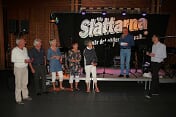 Bild av pristagarna från vänster:			1:a Ingmar Jakobsson, 2:a Bernt Carlsson, som också vann den extra utmaningen av närmast hål 2:a Eva-Britt Nygren, 3:a Inga-Lill Agardsson, 1:a Christina Pettersson3:a Christer Nylén samt prisutdelare Fredrik Ryberg	